LISTA DE MATERIALES    KÍNDER “A” 2023UNIFORMES:OBSERVACIONES:-El uniforme se usará algunos días y en actos oficiales, mientras que el buzo del colegio se utilizará con más frecuencia. -El delantal o cotona debe venir marcado adelante, a la vista, con nombre y apellido, con tirita para colgar  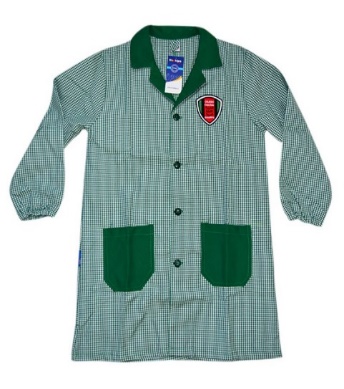 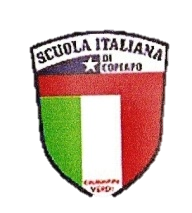 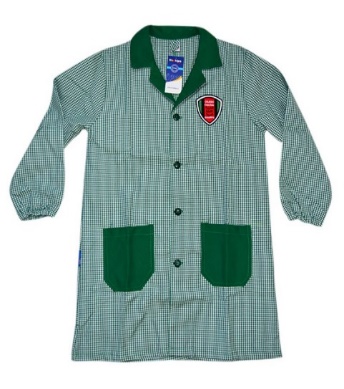 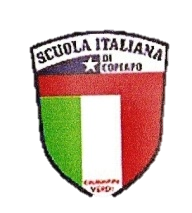 - La mochila debe ser grande SIN RUEDAS-  Solicitamos a los padres y apoderados respetar los días y horario establecido para la entrega de materiales, esto permitirá una mejor organización de cada nivel. Les informamos que no se recibirá ningún tipo de material dentro del horario de clases.MATERIALES: Recepción desde días Miércoles 01 de marzo y jueves 02 de marzo ,en horario mañana:  09:00  A 13:00 Hrs. Tarde de 14:30 a  16:30 Hrs.MATERIALES DE ASEO Primer semestre envían estudiantes de la lista desde N°1 al N°10Segundo Semestre envían estudiantes de la lista desde el N°11 hacia delante1 papel higiénico1 toallas de papel industrial 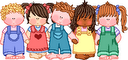 2 paquetes de toallitas húmedas2 paquetes toallas desinfectantesAlcohol gel al 70% (individual).VaronesDamasDeporte Suéter verde (marcado)Suéter verde (marcado)Buzo azul (marcado)Pantalón grisFalda plisada grisPolera del buzo Calcetas plomasCalcetas plomasCalcetines blancos Polera piquePolera pique.Zapatillas blancasDelantal verde cuadrilleDelantal cuadrillé verde (marcado)Short azul o calzas azules 3 cuadernos de cuadro universitario, tapas de color rojo, amarillo, azul.1 tijera punta roma, marca mundial (Marcada)1 cuaderno universitario Croquis (tapa verde) 1 Block de dibujo liceoLibro ingles Greenman and the magic forest Pupil’s book A. 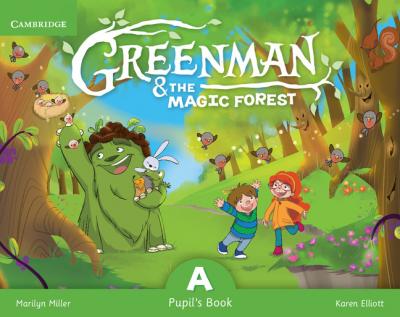 1 estuche para lápices con cierre y 3 compartimentos de buena calidad (imagen referencial)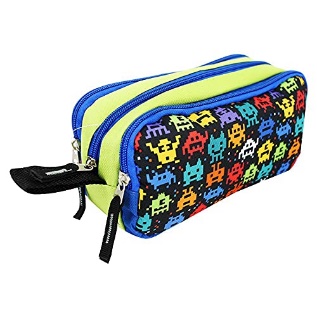 Texto de italiano PIPPOPOTAMO, editorial Eli, (se informará lugar donde lo venderán)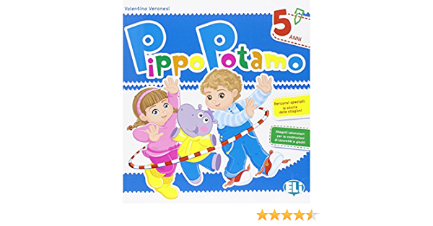 1 Caja de tiza tamaño jumbo de 6 colores.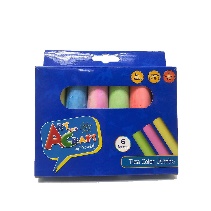 1 saca punta de buena calidad marcado 4 tubos grandes de pegamento en barra (revisar que funcionen)2 gomas de borrar de buena calidad4 pliegos de papel mantequilla1 destacador  3 pliego de papel Kraft2 cajas de 12 lápices de colores marcados c/u1 resma de papel fotocopia tamaño carta1 estuche de lápices scripto de 12 colores 1 juego de mesa o libro (encontrar en la tabla final, correspondiente a cada estudiante).1 pizarra acrílica chica de 28 x 21,7cms. (Pro-arte)1 sobre de palos de helado (con color)4 plumones para pizarra (distintos colores)1 témpera de 250 Artel (encontrar en tabla al final, correspondiente a cada estudiante)7 láminas para plastificar con calor ,tamaño oficio (delgadas)Archivador tradicional lomo ancho tamaño oficio3 lápices grafitos nº2 sin goma.6 separadores de colores para archivador1 Scotch transparente Ancho1 juguete (encontrar en tabla al final, correspondiente a cada estudiante) 1 caja de plasticina1 sobre de cartulina entretenida vida salvaje.                                                                                                                                                                                                       1 caja de lápiz de cera 1 bolsa goma Eva tradicional.2 cinta masking tape enmascarar (ancha) 1 caja de témpera 6 colores4 barras de silicona delgada.                                                                                                                                                        1 metalófono 8    colores                                                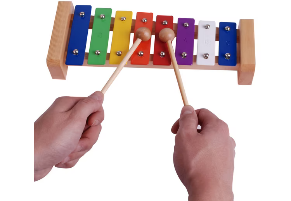 2 pinceles Nº 12 y Nº 81 Brocha de 1 pulgada1 sobre de cartulina española1 sobre de cartulina fluorescenteESTUDIANTESCOLOR TÉMPERA DE 250 ML.Juego de mesa.Cuento.1ÁVILA GONZÁLEZ SERGIO AUGUSTOBlancoRompecabeza (30 o 50 piezas).“CUANDO EL SOL SE ABURRIO DE TRABAJAR”Editorial: Edebe.Autora: Gloria Alegría Ramírez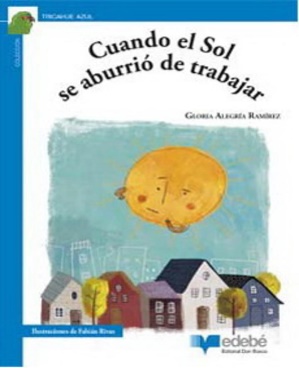 2BUGÜEÑO CORDERO MARÍA JESÚSmoradoRompecabeza (30 o 50 piezas).“EL DIA DE CAMPO DE DON CHANCHO”Editorial:Buenas  Noches.Autora: Keiko Kazsa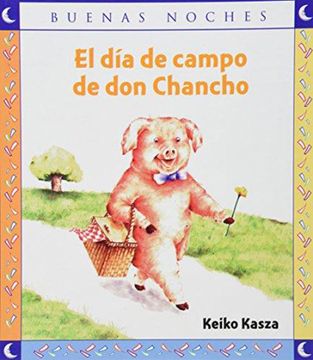 3CONCHA ESPINOZA LAURA ISABELRojaDomino VINCENT VAN GOGH: EL GRAN ARTISTA INCOMPRENDIDO.Autor: Fran NuñoEditorial: Shackleton Books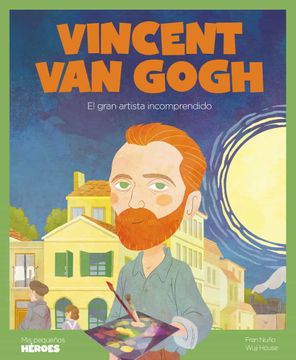 4HIDALGO PÁEZ AGUSTINA JAVIERAAmarilloDomino“CAPITAN VERDEMAN”Autor: Bethel-Colombo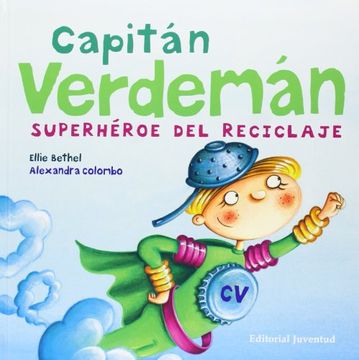 Editorial: Juventud5IBÁÑEZ COMTE VICTORIA EMMANegroLudo COCO Y RAFA REUTILIZAN LAS BOLSAS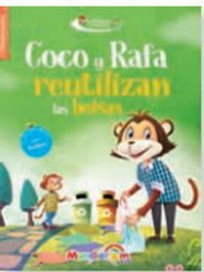 Autor:MundicromEditorial: Mundicrom6MORENO PÉREZ FERNANDO ALBERTOazulLudo “LA VIEJA ESTÁ EN LA CUEVA”Autor Elizalde, RosarioEditorial Zig-Zag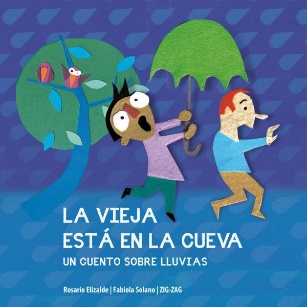 7MORENO TOBAR REBECAPielJenga DE NEFTALÍ A NERUDA:Autora:Fabiola Frattini.Editorial :pehuen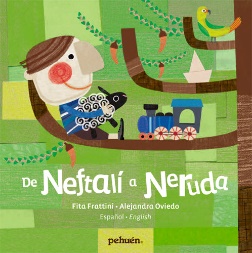 8NEHME GHIGLINO ALESSIA BlancoJenga LA PEQUEÑA BELLOTAEditorial: Latin booksAutora: Melanie  Joyce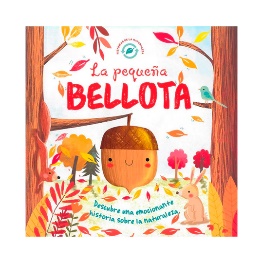 8PERALTA HERNÁNDEZ MATILDA ISIDORAAmarilloRompecabeza ( 30 o 50 piezas).PILI BUSCA UN NUEVO HOGAR.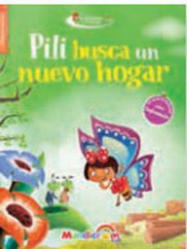 Autor: MundicromEditorial: Mundicrom10PÉREZ LE MARE CLEMENTEverdeJenga COSITA LINDA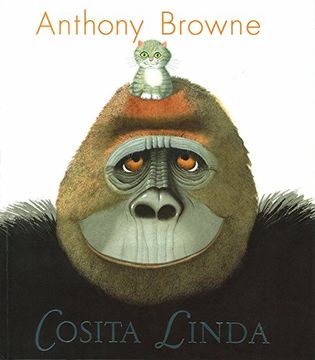 ANTHONY BROWNE 11PINTO MIGLIORINI FLORENCIABlancoMemorice Autor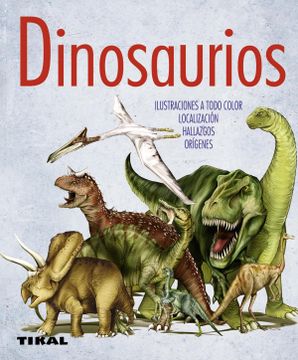 David NormanEditorialTikal12PROHENS WITTWER BORJA JOSÉCaféDominó ATLAS DE BANDERAS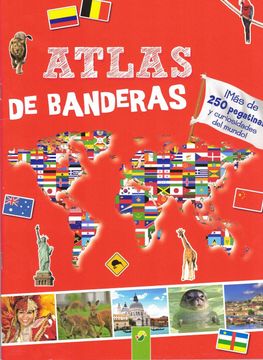 AutorVarios AutoresEditorialSchwager & Steinlein13ROJAS NAZAR NICOLÁS MAURICIOanaranjada Dominó. ATRAPADOSAutorOliver JeffersEditorialFondo De Cultura Económica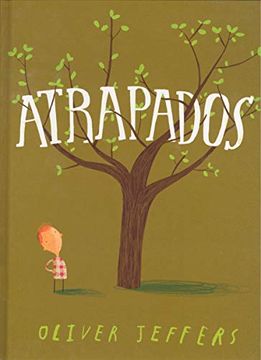 14DÍAZ BUSTAMANTE ABIGAIL PAOLAnegroOjo de lince ATLAS DE BANDERASAutorVarios AutoresEditorialSchwager & Steinlein15VALDERRAMA LÓPEZ JOSEFINA LIHAnegroOjo de lince Enciclopedia de Animales Para Jóvenes Lectores.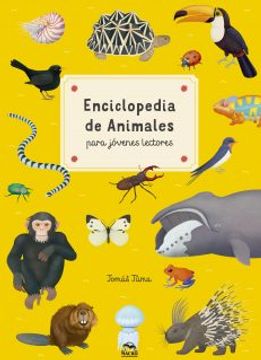 AutorTomas TumaEditorialMacro Ediciones 16PÉREZ SCOTT VICTORIA PAZcaféOjo de lince DINOSAURIOS.AutorDavid NormanEditorialTikal17BUSTOS GARAY IGNACIO ANDRÉSazulLudo ¿DÒNDE  VIVEN LOS ANIMALES?Autor: Alejandro AlgarraEditorial: Lectorum Pubns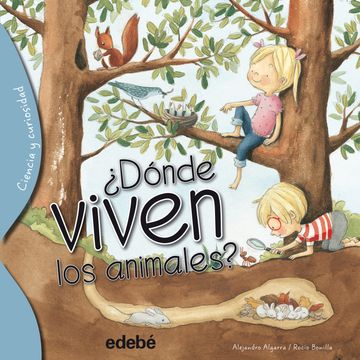 18JIMENEZ FLORES JORGE AGUSTÍNazulLudo EL NIÑO QUE CUENTA HASTA EL INFINITO.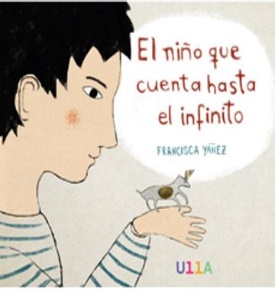 AutorFrancisca YañezEditorialUlla Books